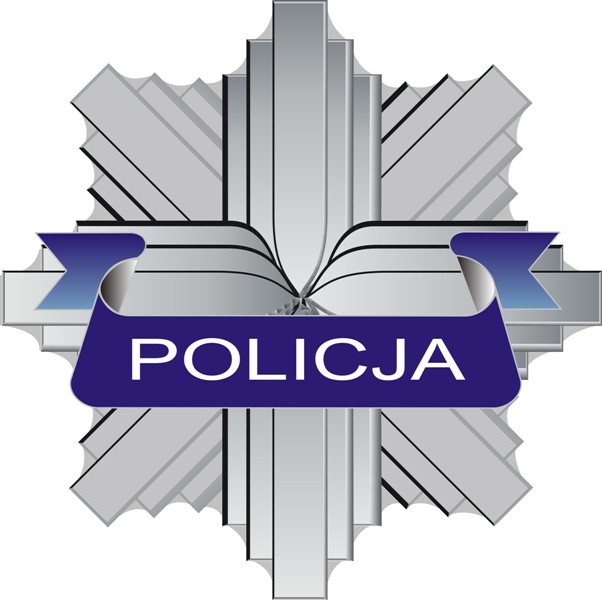 SPECYFIKACJA ISTOTNYCH WARUNKÓW ZAMÓWIENIA(SIWZ)Warszawa, dnia ........................... 2017 r.Komendant Główny Policji, zwany dalej Zamawiającym, zaprasza do udziału w postępowaniu prowadzonym w trybie przetargu nieograniczonego pn.: Usługi kompleksowego utrzymania czystości pomieszczeń biurowych Centralnego Biura Śledczego Policji oraz terenów wokół dwóch budynków, nr postępowania – 13/Cag/17/MG, zgodnie z wymaganiami określonymi 
w niniejszej SIWZ.INFORMACJE OGÓLNE:Do udzielenia przedmiotowego zamówienia stosuje się przepisy ustawy z 29 stycznia 2004 r. – Prawo zamówień publicznych (t.j. Dz.U. 2015 r., poz. 2164 z późn. zm.), zwanej dalej ustawą Pzp oraz akty wykonawcze wydane na jej podstawie.Do czynności podejmowanych przez Zamawiającego i Wykonawców w postępowaniu o udzielenie zamówienia publicznego stosuje się przepisy ustawy z 23 kwietnia 1964 r. Kodeks cywilny (Dz.U. z 2016 r. poz. 380), jeżeli przepisy ustawy Pzp nie stanowią inaczej. Postępowanie o udzielenie zamówienia publicznego prowadzi się w języku polskim (art. 9 ust. 2 ustawy Pzp). Zamawiający dopuszcza wykorzystanie języka obcego w zakresie określonym w art. 11 ustawy z 7 października 1999 r. o języku polskim (Dz.U. z 2011.43. 224 – j.t.).NAZWA ORAZ ADRES ZAMAWIAJĄCEGO:KOMENDA GŁÓWNA POLICJI02-624 Warszawa, ul. Puławska 148/150 Regon: 012137497Adres do korespondencji:WYDZIAŁ ZAMÓWIEŃ PUBLICZNYCH I FUNDUSZY POMOCOWYCHBIURO FINANSÓW KGP, 02-672 Warszawa, ul. Domaniewska 36/38tel. (22) 60-120-44, fax (22) 60-118-57,e-mail: zamowieniakgp@policja.gov.plstrona internetowa: www.policja.plInformacje związane z przedmiotowym postępowaniem objęte ustawowym wymogiem publikacji na stronie internetowej Zamawiającego będą udostępniane pod adresem: www.policja.plTRYB UDZIELENIA ZAMÓWIENIA:Postępowanie prowadzone jest w trybie przetargu nieograniczonego, w którym w odpowiedzi na publiczne ogłoszenie o zamówieniu, oferty mogą składać wszyscy zainteresowani Wykonawcy.Zamawiający nie przewiduje przeprowadzenia aukcji elektronicznej, o której mowa w art. 91a – 91e ustawy Pzp.  OPIS PRZEDMIOTU ZAMÓWIENIA:1. Przedmiot zamówienia stanowią: Usługi kompleksowego utrzymania czystości pomieszczeń biurowych Centralnego Biura Śledczego Policji oraz terenów wokół dwóch budynków. Szczegółowy opis przedmiotu zamówienia zawiera – Załącznik nr 5 do SIWZ. 2. Przedmiot zamówienia określony został we Wspólnym Słowniku Zamówień:a/ KOD CPV: 90910000-9 Usługi sprzątaniab/ KOD CPV: 90911200-8 Usługa sprzątania budynkówc/ KOD CPV: 90919200-4 Usługi sprzątania biurd/ KOD CPV: 90914000-7 Usługi sprzątania parkingówe/ KOD CPV: 90620000-9 Usługi odśnieżaniaZamawiający nie dopuszcza składania ofert częściowych.Zamawiający nie dopuszcza oraz nie wymaga składania ofert wariantowych.  Zamawiający nie przewiduje możliwości udzielenia zamówień, o którym mowa w art. 67 ust.1 pkt. 6 i 7 lub art. 134 ust. 6 pkt. 3 ustawy Pzp. Zamawiający dopuszcza powierzenie zamówienia podwykonawcom Wykonawcy. Zamawiający nie zastrzega obowiązku osobistego wykonania przez Wykonawcę – kluczowych części zamówienia na roboty budowlane lub usługi.Wykonawca ma obowiązek (zgodnie z art. 36 b ust. 1 ustawy Pzp) wskazania w ofercie części zamówienia, których zamierza powierzyć podwykonawcom, i podania firm (nazw) podwykonawców. Brak powyższej informacji w ofercie oznaczać będzie, że Wykonawca nie będzie korzystał z podwykonawstwa przy realizacji zamówienia.Zamawiający wymaga zatrudnienia przez Wykonawcę lub podwykonawcę na podstawie umowy 
o pracę, osób wykonujących następujące czynności w zakresie realizacji zamówienia:– czynności związane z utrzymaniem czystości pomieszczeń biurowych oraz czynności sprzątania terenu wokół dwóch budynków objętych przedmiotem zamówienia. 10. Wykonawca zobowiązuje się, że w okresie realizacji zamówienia osoby wykonujące czynności związane z utrzymaniem czystości pomieszczeń biurowych oraz czynności sprzątania terenu wokół dwóch budynków objętych przedmiotem zamówienia, będą zatrudnieni na podstawie umowy o pracę w rozumieniu przepisów ustawy z dnia 26 czerwca 1974 r. – Kodeks pracy (Dz. U. z 2014 r., poz. 1502 z późn. zm.).11.	W trakcie realizacji zamówienia zamawiający uprawniony jest do wykonywania czynności 	kontrolnych wobec wykonawcy odnośnie spełniania przez wykonawcę lub podwykonawcę 	wymogu zatrudnienia na podstawie umowy o pracę osób wykonujących wskazane w punkcie 
  9 czynności. Zamawiający uprawniony jest w szczególności do;a) żądania oświadczeń i dokumentów w zakresie potwierdzenia spełniania ww. wymogów 
i dokonywania ich oceny,b)	żądania wyjaśnień w przypadku wątpliwości w zakresie potwierdzenia spełniania ww. wymogów,c) przeprowadzenia kontroli na miejscu wykonywania świadczenia.W trakcie realizacji zamówienia na każde wezwanie zamawiającego w wyznaczonym w tym wezwaniu terminie wykonawca przedłoży zamawiającemu wskazane poniżej dowody w celu potwierdzenia spełnienia wymogu zatrudnienia na podstawie umowy o pracę przez wykonawcę lub podwykonawcę osób wykonujących wskazane w ust. 9 czynności w trakcie realizacji zamówienia:oświadczenie wykonawcy lub podwykonawcy o zatrudnieniu na podstawie umowy o pracę osób wykonujących czynności, których dotyczy wezwanie zamawiającego. Oświadczenie to powinno zawierać w szczególności: dokładne określenie podmiotu składającego oświadczenie, datę złożenia oświadczenia, wskazanie, że objęte wezwaniem czynności wykonują osoby zatrudnione na podstawie umowy o pracę wraz ze wskazaniem liczby tych osób, rodzaju umowy o pracę i wymiaru etatu oraz podpis osoby uprawnionej do złożenia oświadczenia w imieniu wykonawcy lub podwykonawcy;poświadczoną za zgodność z oryginałem odpowiednio przez wykonawcę lub podwykonawcę kopię umowy/umów o pracę osób wykonujących w trakcie realizacji zamówienia czynności, których dotyczy ww. oświadczenie wykonawcy lub podwykonawcy (wraz z dokumentem regulującym zakres obowiązków, jeżeli został sporządzony). Kopia umowy/umów powinna zostać zanonimizowana w sposób zapewniający ochronę danych osobowych pracowników, zgodnie z przepisami ustawy z dnia 29 sierpnia 1997 r. o ochronie danych osobowych (tj. 
w szczególności bez imion, nazwisk, adresów, nr PESEL pracowników). Informacje takie jak: data zawarcia umowy, rodzaj umowy o pracę i wymiar etatu powinny być możliwe do zidentyfikowania;zaświadczenie właściwego oddziału ZUS, potwierdzające opłacanie przez wykonawcę lub podwykonawcę składek na ubezpieczenia społeczne i zdrowotne z tytułu zatrudnienia na podstawie umów o pracę za ostatni okres rozliczeniowy;poświadczoną za zgodność z oryginałem odpowiednio przez wykonawcę lub podwykonawcękopię dowodu potwierdzającego zgłoszenie pracownika przez pracodawcę do ubezpieczeń, zanonimizowaną w sposób zapewniający ochronę danych osobowych pracowników, zgodnie z przepisami ustawy z dnia 29 sierpnia 1997 r. o ochronie danych osobowych.Z tytułu niespełnienia przez wykonawcę lub podwykonawcę wymogu zatrudnienia na podstawie umowy o pracę osób wykonujących wskazane w ust. 9 czynności zamawiający przewiduje sankcję w postaci obowiązku zapłaty przez wykonawcę kary umownej w wysokości określonej 
w istotnych postanowieniach  umowy w sprawie zamówienia publicznego. Niezłożenie przez wykonawcę w wyznaczonym przez zamawiającego terminie żądanych przez zamawiającego dowodów w celu potwierdzenia spełnienia przez wykonawcę lub podwykonawcę wymogu zatrudnienia na podstawie umowy o pracę traktowane będzie jako niespełnienie przez wykonawcę lub podwykonawcę wymogu zatrudnienia na podstawie umowy o pracę osób wykonujących wskazane w ust. 9 czynności. Wykonawca zobowiązuje się zapłacić Zamawiającemu następującą karę umowną:– 100 zł za każdą osobę nie zatrudnioną na podstawie umowy o pracę wykonującą czynności związane z utrzymaniem czystości pomiesczeń biurowych oraz sprzątania terenu wokół budynków objętych przedmiotem zamówienia, i każdy dzień liczony od dnia, w którym wykonawca zobowiązany był zawrzeć umowę o pracę.  W przypadku uzasadnionych wątpliwości co do przestrzegania prawa pracy przez wykonawcę lub podwykonawcę, zamawiający może zwrócić się o przeprowadzenie kontroli przez Państwową Inspekcję Pracy.Ilekroć w dalszych postanowieniach Specyfikacji Istotnych Warunków Zamówienia, mowa jest o przedmiocie zamówienia bez bliższego oznaczenia, należy przez to rozumieć przedmiot zamówienia wskazany w ust. 1.TERMIN WYKONANIA ZAMÓWIENIA:Wymagany termin realizacji zamówienia wymagany: 12 miesięcy od dnia podpisania umowy.WARUNKI UBIEGANIA SIĘ O UDZIELENIE ZAMÓWIENIA:O zamówienie może ubiegać się Wykonawca, który:spełnia następujące warunki udziału w postępowaniu, dotyczące:1) zdolności technicznej lub zawodowej, w tym: – Wykonał w okresie ostatnich trzech lat przed upływem terminu składania ofert, a jeśli okres   prowadzenia działalności jest krótszy to w tym okresie:– co najmniej 2 usług polegających na wykonaniu kompleksowego utrzymania czystości 
    w okresie ostatnich trzech lat, o wartości co najmniej 500.000 zł brutto każda.2. nie podlega wykluczeniu z postępowania na podstawie art. 24 ust. 1 i 5 ustawy Pzp. Zgodnie z art. 24 ust. 5 ustawy Pzp Zamawiający wykluczy Wykonawcę: 1) w stosunku do którego otwarto likwidację, w zatwierdzonym przez sąd układzie w postępowaniu restrukturyzacyjnym jest przewidziane zaspokojenie wierzycieli przez likwidację jego majątku lub sąd zarządził likwidację jego majątku w trybie art. 332 ust. 1 ustawy z dnia 15 maja 2015 r. – Prawo restrukturyzacyjne (Dz. U. z 2015 r. poz. 978, 1259, 1513, 1830 i 1844 oraz z 2016 r. poz. 615) lub którego upadłość ogłoszono, z wyjątkiem wykonawcy, który po ogłoszeniu upadłości zawarł układ zatwierdzony prawomocnym postanowieniem sądu, jeżeli układ nie przewiduje zaspokojenia wierzycieli przez likwidację majątku upadłego, chyba że sąd zarządził likwidację jego majątku w trybie art. 366 ust. 1 ustawy z dnia 28 lutego 2003 r. – Prawo upadłościowe (Dz. U. z 2015 r. poz. 233, 978, 1166, 1259 i 1844 oraz z 2016 r. poz. 615);2) który w sposób zawiniony poważnie naruszył obowiązki zawodowe, co podważa jego uczciwość, 
w szczególności, gdy wykonawca w wyniku zamierzonego działania lub rażącego niedbalstwa nie wykonał lub nienależycie wykonał zamówienie, co zamawiający jest w stanie wykazać za pomocą stosownych środków dowodowych;3) jeżeli wykonawca lub osoby, o których mowa w art. 24 ust. 1 pkt 14, uprawnione do reprezentowania wykonawcy pozostają w relacjach określonych w art. 17 ust. 1 pkt 2–4 z:a) zamawiającym,b) osobami uprawnionymi do reprezentowania zamawiającego,c) członkami komisji przetargowej,d) osobami, które złożyły oświadczenie, o którym mowa w art. 17 ust. 2a – ustawy Pzp.– chyba że jest możliwe zapewnienie bezstronności po stronie zamawiającego w inny sposób niż przez wykluczenie wykonawcy z udziału w postępowaniu;4) który, z przyczyn leżących po jego stronie, nie wykonał albo nienależycie wykonał w istotnym stopniu wcześniejszą umowę w sprawie zamówienia publicznego lub umowę koncesji, zawartą 
z zamawiającym, o którym mowa w art. 3 ust. 1 pkt 1–4, co doprowadziło do rozwiązania umowy lub zasądzenia odszkodowania;5) będącego osobą fizyczną, którego prawomocnie skazano za wykroczenie przeciwko prawom pracownika lub wykroczenie przeciwko środowisku, jeżeli za jego popełnienie wymierzono karę aresztu, ograniczenia wolności lub karę grzywny nie niższą niż 3000 złotych;6) jeżeli urzędującego członka jego organu zarządzającego lub nadzorczego, wspólnika spółki 
w spółce jawnej lub partnerskiej albo komplementariusza w spółce komandytowej lub komandytowo-akcyjnej lub prokurenta prawomocnie skazano za wykroczenie, o którym mowa 
w pkt 5;7)	wobec którego wydano ostateczną decyzję administracyjną o naruszeniu obowiązków wynikających z przepisów prawa pracy, prawa ochrony środowiska lub przepisów 
o zabezpieczeniu społecznym, jeżeli wymierzono tą decyzją karę pieniężną nie niższą niż 3000 złotych;8) 	który naruszył obowiązki dotyczące płatności podatków, opłat lub składek na ubezpieczenia społeczne lub zdrowotne, co zamawiający jest w stanie wykazać za pomocą stosownych środków dowodowych, z wyjątkiem przypadku, o którym mowa w ust. 1 pkt 15, chyba że wykonawca dokonał płatności należnych podatków, opłat lub składek na ubezpieczenia społeczne lub zdrowotne wraz z odsetkami lub grzywnami lub zawarł wiążące porozumienie w sprawie spłaty tych należności.3.	Zamawiający może wykluczyć wykonawcę na każdym etapie postępowania o udzielenie  zamówienia.Zamawiający może, na każdym etapie postępowania, uznać, że wykonawca nie posiada wymaganych zdolności, jeżeli zaangażowanie zasobów technicznych lub zawodowych wykonawcy w inne przedsięwzięcia gospodarcze wykonawcy może mieć negatywny wpływ na realizację zamówienia.Wykonawca, który podlega wykluczeniu na podstawie art. 24 ust. 1 pkt 13 i 14 oraz 16–20 lub ust. 5 ustawy Pzp, może przedstawić dowody na to, że podjęte przez niego środki są wystarczające 
do wykazania jego rzetelności, w szczególności udowodnić naprawienie szkody wyrządzonej przestępstwem lub przestępstwem skarbowym, zadośćuczynienie pieniężne za doznaną krzywdę lub naprawienie szkody, wyczerpujące wyjaśnienie stanu faktycznego oraz współpracę z organami ścigania oraz podjęcie konkretnych środków technicznych, organizacyjnych i kadrowych, które są odpowiednie dla zapobiegania dalszym przestępstwom lub przestępstwom skarbowym lub nieprawidłowemu postępowaniu wykonawcy. Przepisu zdania pierwszego nie stosuje się, jeżeli wobec wykonawcy, będącego podmiotem zbiorowym, orzeczono prawomocnym wyrokiem sądu zakaz ubiegania się o udzielenie zamówienia oraz nie upłynął określony w tym wyroku okres obowiązywania tego zakazu.Wykonawca nie podlega wykluczeniu, jeżeli zamawiający, uwzględniając wagę i szczególne okoliczności czynu wykonawcy, uzna za wystarczające dowody przedstawione na podstawie art. 24 ust. 8 ustawy Pzp.W przypadkach, o których mowa w art. 24 ust. 1 pkt 19 ustawy Pzp, przed wykluczeniem wykonawcy, zamawiający zapewnia temu wykonawcy możliwość udowodnienia, że jego udział 
w przygotowaniu postępowania o udzielenie zamówienia nie zakłóci konkurencji. Zamawiający wskazuje w protokole sposób zapewnienia konkurencji.WYKAZ OŚWIADCZEŃ LUB DOKUMENTÓW, JAKIE MAJĄ DOSTARCZYĆ WYKONAWCYZgodnie z przepisami ustawy Pzp oraz Rozporządzenia Ministra Rozwoju z dnia 26 lipca 2016 r. w sprawie rodzajów dokumentów, jakich może żądać zamawiający od wykonawcy w postępowaniu
o udzielenie zamówienia publicznego (Dz.U.2016, poz. 1126): 1. W celu wykazania spełniania warunków, o których mowa w Rozdz. VI ust. 1 SIWZ oraz braku podstaw wykluczenia Zamawiający żąda złożenia wraz z ofertą następujących dokumentów: Oświadczenie stanowiące wstępne potwierdzenie, że Wykonawca nie podlega wykluczeniu oraz spełnia warunki udziału w postępowaniu. Wzór przedmiotowego oświadczenia stanowi załącznik nr 2 do SIWZ.W przypadku wspólnego ubiegania się o zamówienie przez wykonawców, Oświadczenie składa każdy z wykonawców wspólnie ubiegających się o zamówienie. Oświadczenia te potwierdzają spełnianie warunków udziału w postępowaniu lub kryteriów selekcji oraz brak podstaw wykluczenia w zakresie, w którym każdy z wykonawców wykazuje spełnianie warunków udziału w postępowaniu lub kryteriów selekcji oraz brak podstaw wykluczenia.1.2. Wykonawca, który zamierza powierzyć wykonanie części zamówienia podwykonawcom, w celu wykazania braku istnienia wobec nich podstaw wykluczenia z udziału w postępowaniu: zamieszcza informacje o podwykonawcach w oświadczeniu, o którym mowa w ust. 1 pkt 1.1.2.	W celu wykazania, że oferowane usługi spełniają wymagania Zamawiającego, Wykonawca składa wraz z ofertą: - nie dotyczy3. Ponadto Wykonawca musi złożyć:3.1. Wypełniony i podpisany Formularz ofertowy (o treści zgodnej z załącznikiem nr 1 do SIWZ) –   wraz z ofertą.Wykonawca, najpóźniej w dniu zawarcia umowy, przekaże zamawiającemu poświadczone za zgodność z oryginałem kopie następujących dokumentów:	 – wykaz pracowników, których realizacja działań w ramach wykonywania umowy, wiązała się będzie z dostępem do obiektów zamawiającego, zgodnie z postanowieniami Instrukcji Bezpieczeństwa Przemysłowego – załącznik nr 6 do umowy,       – aktualne świadectwo bezpieczeństwa przemysłowego minimum III stopnia,  – aktualne poświadczenia bezpieczeństwa osobowego pracowników znajdujących się na wykazie, o którym mowa w pkt. 3 załącznika nr 6 do umowy, uprawniające do dostępu do informacji niejawnych o klauzuli minimum „poufne”, –	zaświadczenia o przeszkoleniu w zakresie ochrony informacji niejawnych pracowników znajdujących się na wykazie, o których mowa w pkt. 3 załącznika nr 6 do umowy, –	aktualne zaświadczenie o niekaralności z Krajowego Rejestru Karnego dla pracowników świadczących usługi, –	polisę umowy ubezpieczenia odpowiedzialności cywilnej na cały okres świadczenia usługi w zakresie prowadzonej działalności (kompleksowe utrzymanie czystości), z sumą ubezpieczenia nie mniejszą niż 1.000.000,00 zł (słownie: jeden milion złotych) dla jednej i wszystkich szkód, wraz z dowodami o których mowa w § 8 projektu umowy.Ponadto, Wykonawca w terminie 3 dni od zamieszczenia na stronie internetowej informacji, 
o której mowa w art. 86 ust. 5, przekazuje zamawiającemu oświadczenie o przynależności lub braku przynależności do tej samej grupy kapitałowej, o której mowa w art. 24 ust. 1 pkt 23. Wraz ze złożeniem oświadczenia, wykonawca może przedstawić dowody, że powiązania z innym wykonawcą nie prowadzą do zakłócenia konkurencji w postępowaniu o udzielenie zamówienia. Korzystanie z zasobów podmiotów trzecichWykonawca może w celu potwierdzenia spełniania warunków udziału w postępowaniu, 
w stosownych sytuacjach oraz w odniesieniu do konkretnego zamówienia, lub jego części, polegać na zdolnościach technicznych lub zawodowych lub sytuacji finansowej lub ekonomicznej innych podmiotów, niezależnie od charakteru prawnego łączących go z nim stosunków prawnych.Wykonawca, który polega na zdolnościach lub sytuacji innych podmiotów, musi udowodnić zamawiającemu, że realizując zamówienie, będzie dysponował niezbędnymi zasobami tych podmiotów, w szczególności przedstawiając zobowiązanie tych podmiotów do oddania mu do dyspozycji niezbędnych zasobów na potrzeby realizacji zamówienia.Zamawiający ocenia, czy udostępniane wykonawcy przez inne podmioty zdolności techniczne lub zawodowe lub ich sytuacja finansowa lub ekonomiczna, pozwalają na wykazanie przez wykonawcę spełniania warunków udziału w postępowaniu oraz bada, czy nie zachodzą wobec tego podmiotu podstawy wykluczenia, o których mowa w art. 24 ust. 1 pkt 13–22 i ust. 5 ustawy Pzp.W odniesieniu do warunków dotyczących wykształcenia, kwalifikacji zawodowych lub  doświadczenia, wykonawcy mogą polegać na zdolnościach innych podmiotów, jeśli podmioty te          zrealizują roboty budowlane lub usługi, do realizacji których te zdolności są wymagane.Wykonawca, który polega na sytuacji finansowej lub ekonomicznej innych podmiotów, odpowiada solidarnie z podmiotem, który zobowiązał się do udostępnienia zasobów, za szkodę poniesioną przez zamawiającego powstałą wskutek nieudostępnienia tych zasobów, chyba że za nieudostępnienie zasobów nie ponosi winy.Wykonawca, który powołuje się na zasoby innych podmiotów, w celu wykazania braku istnienia wobec nich podstaw wykluczenia oraz spełniania, w zakresie, w jakim powołuje się na ich zasoby, warunków udziału w postępowaniu lub kryteriów selekcji zamieszcza informacje o tych podmiotach w oświadczeniu, o którym mowa w ust. 1 pkt 4.2.W celu oceny, czy Wykonawca polegając na zdolnościach lub sytuacji innych podmiotów na zasadach określonych w art. 22a ustawy Pzp, będzie dysponował niezbędnymi zasobami 
w stopniu umożliwiającym należyte wykonanie zamówienia publicznego oraz oceny, czy stosunek łączący Wykonawcę z tymi podmiotami gwarantuje rzeczywisty dostęp do ich zasobów, Zamawiający żąda złożenia wraz z ofertą dokumentów, które określają w szczególności:zakres dostępnych Wykonawcy zasobów innego podmiotu,sposób wykorzystania zasobów innego podmiotu, przez wykonawcę, przy wykonywaniu zamówienia publicznego,zakres i okres udziału innego podmiotu przy wykonywaniu zamówienia publicznego,czy podmiot, na zdolnościach którego wykonawca polega w odniesieniu do warunków udziału 
w postępowaniu dotyczących wykształcenia, kwalifikacji zawodowych lub doświadczenia, zrealizuje roboty budowlane lub usługi, których wskazane zdolności dotyczą. Wykonawca powołujący się na zasoby podmiotu trzeciego musi złożyć wraz z ofertą pisemne zobowiązanie podmiotu trzeciego (w formie oryginału) do oddania do dyspozycji Wykonawcy niezbędnych zasobów na okres korzystania z nich przy wykonaniu zamówienia oraz dowody, że osoba podpisująca takie zobowiązanie, była uprawniona do działania w imieniu podmiotu trzeciego. Pełnomocnictwo należy składać formie oryginału lub kopii poświadczonej notarialnie za zgodność z oryginałem.5.  Zamawiający, w celu potwierdzenia okoliczności, o których mowa w art. 25 ust. 1 oraz informacji zawartych w Oświadczeniu będzie żądał złożenia następujących aktualnych dokumentów (odpowiednio dla Wykonawcy, podwykonawców, podmiotów trzecich): 5.1 W celu wykazania spełnienia warunków udziału w postępowaniu:5.1.1.	wykazu wykonanych usług, a w przypadku świadczeń okresowych lub ciągłych również wykonywanych, w okresie ostatnich 3 lat przed upływem terminu składania ofert albo wniosków o dopuszczenie do udziału w postępowaniu, a jeżeli okres prowadzenia działalności jest krótszy – w tym okresie, wraz z podaniem ich wartości, przedmiotu, dat wykonania 
i podmiotów, na rzecz których główne usługi zostały wykonane, oraz załączeniem dowodów określających czy te dostawy lub usługi zostały wykonane lub są wykonywane należycie (w zakresie określonym w rozdziale VI ust. 1 pkt. 1), SIWZ – zalecana treść wykazu stanowi załącznik nr 3 do SIWZ).	Wykonawca w wykazie ma obowiązek podać zamówienia polegające na wykonaniu, co najmniej:	– co najmniej 2 usług polegających  na wykonaniu kompleksowego utrzymania czystości 
w okresie ostatnich trzech lat, o wartości co najmniej 500.000 zł brutto każda.	Dowodami, o których mowa powyżej, są:a) referencje bądź inne dokumenty wystawione przez podmiot, na rzecz którego usługi były wykonywane, a w przypadku świadczeń okresowych lub ciągłych są wykonywane – wydane nie wcześniej niż na 3 miesiące przed upływem terminu składania wniosków o dopuszczenie do udziału w postępowaniu albo ofert;b)	oświadczenie Wykonawcy – jeżeli z uzasadnionej przyczyny o obiektywnym charakterze wykonawca nie jest w stanie uzyskać poświadczenia, o którym mowa w pkt. a). 5.2. W celu wykazania braku podstaw do wykluczenia z postępowania o udzielenie zamówienia:odpisu z właściwego rejestru lub z centralnej ewidencji i informacji o działalności gospodarczej, jeżeli odrębne przepisy wymagają wpisu do rejestru lub ewidencji, w celu wykazania braku podstaw do wykluczenia na podstawie art. 24 ust. 5 pkt 1 ustawy.6. Wykonawca mający siedzibę lub miejsce zamieszkania poza terytorium Rzeczypospolitej Polskiej:6.1. Zamiast dokumentu wymienionego w pkt. 5.2.1 składa dokument lub dokumenty wystawione w kraju, w którym wykonawca ma siedzibę lub miejsce zamieszkania, potwierdzające odpowiednio, że:a) nie otwarto jego likwidacji ani nie ogłoszono upadłości – wystawione nie wcześniej niż 6 miesięcy przed upływem terminu składania ofert,Jeżeli w kraju, w którym wykonawca ma siedzibę lub miejsce zamieszkania lub miejsce zamieszkania ma osoba, której dokument dotyczy nie wydaje się dokumentów, o których mowa w pkt. 6.1, zastępuje się je dokumentem zawierającym odpowiednio oświadczenie wykonawcy, ze wskazaniem osoby albo osób uprawnionych do reprezentacji, lub oświadczenie wykonawcy, złożone przed właściwym organem sądowym, administracyjnym albo organem samorządu zawodowego lub gospodarczego odpowiednio kraju miejsca zamieszkania osoby lub kraju, w którym wykonawca ma siedzibę lub miejsce zamieszkania, lub przed notariuszem.7.  Wymagana forma składanych dokumentów:Oświadczenia, o których mowa w rozporządzeniu dotyczące wykonawcy i innych podmiotów, na których zdolnościach lub sytuacji polega wykonawca na zasadach określonych w art. 22a ustawy oraz dotyczące podwykonawców, składane są w oryginale.Dokumenty, o których mowa w rozporządzeniu, inne niż oświadczenia, o których mowa w ust. 1, składane są w oryginale lub kopii poświadczonej za zgodność z oryginałem.Poświadczenia za zgodność z oryginałem dokonuje odpowiednio wykonawca, podmiot, na którego zdolnościach lub sytuacji polega wykonawca, wykonawcy wspólnie ubiegający się 
o udzielenie zamówienia publicznego albo podwykonawca, w zakresie dokumentów, które każdego z nich dotyczą.Wszelkie czynności Wykonawcy związane ze złożeniem wymaganych dokumentów (w tym m.in.: składanie oświadczeń woli w imieniu Wykonawcy, poświadczanie kserokopii dokumentów za zgodność z oryginałem) muszą być dokonywane przez upoważnionych przedstawicieli Wykonawcy,W przypadku dokonywania czynności związanych ze złożeniem wymaganych dokumentów przez osobę(y) nie wymienioną(e) w dokumencie rejestracyjnym (ewidencyjnym) Wykonawcy do oferty należy dołączyć stosowne pełnomocnictwo w formie oryginału lub kopii poświadczonej notarialnie za zgodność z oryginałem,Poświadczenie za zgodność z oryginałem winno być sporządzone w sposób umożliwiający identyfikację podpisu,Dokumenty sporządzone w języku obcym należy złożyć wraz z ich tłumaczeniem na język polski.OSOBY UPRAWNIONE DO POROZUMIEWANIA SIĘ Z  WYKONAWCAMI ORAZ INFORMACJE O SPOSOBIE POROZUMIEWANIA SIĘ ZAMAWIAJĄCEGO Z WYKONAWCAMI I PRZEKAZYWANIA OŚWIADCZEŃ ORAZ DOKUMENTÓW:Osobą uprawnioną przez Zamawiającego do porozumiewania się z Wykonawcami jest: Mirosław Garbowski – Wydział Zamówień Publicznych i Funduszy Pomocowych BF KGP, tel. (22) 
60 117 94.Zamawiający urzęduje w dniach od poniedziałku do piątku w godz. od 8.15 do 16.15 
(z wyłączeniem dni ustawowo wolnych od pracy).Wszelkie oświadczenia, wnioski, zawiadomienia oraz informacje Zamawiający oraz Wykonawcy przekazywać będą w formie pisemnej, faksem lub drogą elektroniczną z zachowaniem zasad określonych w ustawie Pzp. Zamawiający wymaga, aby wszelkie pisma związane 
z postępowaniem były kierowane na adres do korespondencji określony w rozdziale II niniejszej SIWZ. Korespondencja przesyłana po godzinach urzędowania (tj., która wpłynie do Zamawiającego 
po godzinie 16:15) zostanie zarejestrowana w następnym dniu pracy Zamawiającego. Wykonawca może zwrócić się do Zamawiającego o wyjaśnienie treści specyfikacji istotnych warunków zamówienia. Zamawiający niezwłocznie udzieli wyjaśnień, jednak nie później niż na 2 dni przed upływem terminu składania ofert, pod warunkiem, że wniosek o wyjaśnienie treści specyfikacji istotnych warunków zamówienia wpłynął do Zamawiającego nie później niż do końca dnia, w którym upływa połowa wyznaczonego terminu składania ofert. Jeżeli wniosek o wyjaśnienie treści specyfikacji istotnych warunków zamówienia wpłynął po upływie terminu składania wniosku, o którym mowa powyżej lub dotyczy udzielonych wyjaśnień, Zamawiający może udzielić wyjaśnień albo pozostawić wniosek bez rozpoznania. Przedłużenie terminu składania ofert nie wpływa na bieg terminu składania wniosku o udzielenie wyjaśnień treści SIWZ.WYMAGANIA DOTYCZĄCE WADIUM:Zamawiający nie wymaga wniesienia wadium.TERMIN ZWIĄZANIA OFERTĄ:Termin związania ofertą wynosi 30 dni. Bieg terminu rozpoczyna się wraz z upływem terminu składania ofert.OPIS SPOSOBU PRZYGOTOWANIA OFERTY:Wykonawca przedstawi ofertę zgodnie z wymaganiami określonymi w niniejszej SIWZ poprzez wypełnienie i podpisanie formularza ofertowego (zalecaną treść formularza stanowi załącznik nr 1 do SIWZ).Wykonawca ma prawo złożyć tylko jedną ofertę we własnym imieniu lub w imieniu innego Wykonawcy (ów). Oferta wraz ze wszystkimi załącznikami - pod rygorem jej odrzucenia - musi być sporządzona 
w języku polskim (zgodnie z art. 9 ust. 2 ustawy Pzp). Oferta musi być podpisana przez osobę(y) upoważnioną(e) do reprezentowania Wykonawcy wobec osób trzecich.Zgodnie z art. 23 ustawy Pzp Wykonawcy mogą wspólnie ubiegać się o udzielenie zamówienia (np. w formie konsorcjum) pod warunkiem, że ustanowią oni pełnomocnika określając zgodnie 
z art. 23 ust. 2 ustawy Pzp zakres jego uprawnień wobec Zamawiającego, a złożona przez nich oferta spełniać będzie następujące wymagania:oferta Wykonawców wspólnie ubiegających się o zamówienie musi być podpisana w taki sposób, aby prawnie zobowiązywała wszystkich Wykonawców wspólnie ubiegających się o udzielenie zamówienia,w odniesieniu do wymogów określonych w art. 22 ust.1 ustawy Pzp Zamawiający będzie brał pod uwagę łączne uprawnienia Wykonawców do wykonywania czynności/działalności wchodzących w zakres zamówienia, ich łączny potencjał techniczny, kadrowy, kwalifikacje, wiedzę i doświadczenie, a także ich łączną sytuację ekonomiczną i finansową, wszelka korespondencja dokonywana będzie wyłącznie z pełnomocnikiem, wypełniając formularz ofertowy, jak również inne dokumenty powołujące się na Wykonawcę, w miejscu „nazwa i adres Wykonawcy” należy wpisać dane dotyczące pełnomocnika. z treści formularza ofertowego powinno wynikać, że oferta składana jest w imieniu Wykonawców wspólnie ubiegających się o udzielenie zamówienia, w miejsce „pełna nazwa Wykonawcy, adres,...” należy wpisać nazwy Wykonawców i dane umożliwiające ich identyfikację.Oferta i załączniki do oferty (oświadczenia Wykonawcy, zaświadczenia z organów administracji publicznej oraz inne dokumenty) muszą być podpisane przez upoważnionych przedstawicieli Wykonawcy (w sposób zgodny z opisanym w rozdziale VII niniejszej SIWZ - Forma składanych dokumentów).Zamawiający zaleca, by każda strona oferty (wraz z załącznikami do oferty) była ponumerowana kolejnymi numerami, a oferta wraz z załącznikami była zestawiona w sposób uniemożliwiający jej samoistną dekompletację oraz uniemożliwiający zmianę jej zawartości bez widocznych śladów naruszenia.Wszelkie poprawki lub zmiany w treści oferty (w tym w załącznikach do oferty) muszą być parafowane (lub podpisane) własnoręcznie przez osobę(y) upoważnioną(e). Parafka (podpis) winna być naniesiona w sposób umożliwiający identyfikację podpisu (np. wraz z imienną pieczątką osoby sporządzającej parafkę).Zamawiający informuje, iż zgodnie z art. 96 ust. 3 ustawy Pzp protokół postępowania jest jawny, 
z zastrzeżeniem art. 8 ust. 3 i 4 ustawy Pzp. Wykonawcy ponoszą wszelkie koszty związane z przygotowaniem i złożeniem oferty. Wykonawcy zobowiązują się nie podnosić jakichkolwiek roszczeń z tego tytułu względem Zamawiającego.Zgodnie z art. 8 ust. 3 ustawy Pzp, Wykonawca ma prawo zastrzec informacje stanowiące tajemnicę przedsiębiorstwa w rozumieniu przepisów ustawy o zwalczaniu nieuczciwej konkurencji. Nie ujawnia się informacji stanowiących tajemnicę przedsiębiorstwa w rozumieniu przepisów o zwalczaniu nieuczciwej konkurencji, jeżeli Wykonawca, nie później niż w terminie składania ofert lub wniosków o dopuszczenie do udziału w postępowaniu, zastrzegł, że nie mogą być one udostępniane oraz wykazał, iż zastrzeżone informacje stanowią tajemnicę przedsiębiorstwa. Wykonawca nie może zastrzec informacji, o których mowa w art. 86 ust. 4. Informacje zawarte w ofercie, stanowiące tajemnicę przedsiębiorstwa, w rozumieniu przepisów o zwalczaniu nieuczciwej konkurencji, należy oznaczyć klauzulą: „Dokument stanowi tajemnicę przedsiębiorstwa w rozumieniu Ustawy o zwalczaniu nieuczciwej konkurencji” i wydzielić w formie załącznika.MIEJSCE ORAZ TERMIN SKŁADANIA I OTWARCIA OFERT:1. Miejsce i termin składania ofert:Ofertę wraz ze wszystkimi wymaganymi oświadczeniami i dokumentami, należy umieścić w zamkniętej kopercie, zapieczętowanej w sposób gwarantujący zachowanie poufności jej treści oraz zabezpieczającej jej nienaruszalność do terminu otwarcia ofert. Koperta powinna być zaadresowana w następujący sposób:Koperta poza oznakowaniem jak wyżej powinna być opatrzona dokładną nazwą i adresem Wykonawcy.Ofertę należy złożyć do dnia 23.02.2017 r. do godz. 09:30 w Biurze Finansów KGP, 02-672 Warszawa, ul. Domaniewska 36/38, pokój 435, tel. 0-22-601 32 04, 
w godz. 8.30 – 15.30 (od poniedziałku do piątku, z wyłączeniem dni ustawowo wolnych od pracy).Konsekwencje złożenia oferty niezgodnie z ww. opisem (np. potraktowanie oferty jako zwykłej korespondencji i nie dostarczenie jej na miejsce składania ofert w terminie określonym w SIWZ) ponosi Wykonawca.Oferta złożona po terminie zostanie zwrócona Wykonawcy po upływie terminu przewidzianego na wniesienie odwołanie.Miejsce i tryb otwarcia ofertPubliczna sesja otwarcia ofert odbędzie się w siedzibie Zamawiającego w Warszawie przy ul. Domaniewskiej 36/38, w dniu 23.02.2017 r. o godz. 10:00.Zmiana i wycofanie oferty:Wykonawca może wprowadzić zmianę do treści złożonej oferty pod warunkiem, że Zamawiający otrzyma pisemne powiadomienie o wprowadzeniu zmiany przed terminem składania ofert. Zmiana do oferty musi być dokonana według zasad obowiązujących przy składaniu oferty, tj. musi być złożona w zamkniętej kopercie odpowiednio oznakowanej z dopiskiem „ZMIANA”.Koperty oznakowane dopiskiem „ZMIANA” zostaną otwarte przy otwieraniu oferty Wykonawcy, który wprowadził zmiany. Po stwierdzeniu poprawności procedury dokonania zmiany zawartość koperty zostanie dołączona do oferty.Wykonawca ma prawo wycofać ofertę pod warunkiem, że Zamawiający otrzyma pisemne powiadomienie (oświadczenie) o wycofaniu oferty przed terminem składania ofert. Wycofanie oferty z  postępowania nastąpi poprzez złożenie pisemnego powiadomienia (oświadczenia) w kopercie opatrzonej napisem „WYCOFANIE” - według takich samych zasad, jakie obowiązują przy wprowadzaniu zmian do oferty.UWAGA:Do składanego oświadczenia (zmiana lub wycofanie oferty) należy dołączyć stosowny dokument potwierdzający prawo osoby podpisującej oświadczenie do występowania w imieniu Wykonawcy. OPIS SPOSOBU OBLICZENIA CENY OFERTOWEJ ORAZ INFORMACJA O WALUCIE, W JAKIEJ BĘDĄ PROWADZONE ROZLICZENIA MIĘDZY ZAMAWIAJĄCYM A WYKONAWCĄ:Przez łączną cenę oferty brutto należy rozumieć cenę w rozumieniu, art. 3 ust. 1 pkt 1 i ust. 2 ustawy z dnia 9 maja 2014 r. o informowaniu o cenach towarów i usług (Dz. U. poz. 915).Wartość oferty brutto obejmuje wszelkie opłaty należne Wykonawcy z tytułu wykonania Umowy.Jeżeli w postępowaniu zostanie złożona oferta, której wybór prowadziłby do powstania obowiązku podatkowego Zamawiającego na podstawie przepisów o podatku od towarów i usług, Zamawiający w celu oceny takiej oferty doliczy do przedstawionej w niej ceny podatek od towarów i usług, który miałby obowiązek odprowadzić zgodnie z obowiązującymi przepisami.Wykonawca, składając ofertę, informuje zamawiającego, czy wybór oferty będzie prowadzić do powstania u zamawiającego obowiązku podatkowego, wskazując nazwę (rodzaj) towaru lub usługi, których dostawa lub świadczenie będzie prowadzić do jego powstania, oraz wskazując ich wartość bez kwoty podatku.Rozliczenia pomiędzy Zamawiającym a Wykonawcą dokonywane będą w złotych polskich.OPIS KRYTERIÓW Z PODANIEM ICH ZNACZENIA I SPOSOBU OCENY OFERT:W odniesieniu do Wykonawców, którzy spełnią warunki udziału w postępowaniu o udzielenie zamówienia publicznego Zamawiający dokona oceny ofert nie odrzuconych na podstawie poniższych kryteriów:Kryterium oceny i jego znaczenie:Sposób obliczenia punktów w odniesieniu do kryteriów „K1 – ocena oferty brutto”:K1 – waga 60 % (maksymalnie Wykonawca może otrzymać 60 punktów)Cena wyższa od ceny najniższej oceniona zostanie w następujący sposób:K1 = C min / Cx  x  60 pktgdzie:   K1	=   liczba punktów za kryterium „cena”,	C min	=   najniższa cena wynikająca ze złożonych ofert,	C x	=   cena oferty badanejSposób obliczenia punktów w odniesieniu do kryteriów „K2 – czas realizacji zadania podstawowego”:K2 – waga 30 % (maksymalnie Wykonawca może otrzymać 30 punktów), przy czym:W ramach ww. kryterium, Zamawiający będzie przyznawał punkty wg reguły: a) jeżeli wykonawca wykona zadanie od godz. 08:15 do godz. 11:00 – otrzyma: 0 pkt,b) jeżeli wykonawca wykona zadanie od godz. 08:15 do godz. 10:30 – otrzyma: 15 pkt,c) jeżeli wykonawca wykona zadanie od godz. 08:15 do godz. 10:00 – otrzyma: 30 pkt.W przypadku, gdy wykonawca w formularzu ofertowym pozostawi puste miejsce, tj. nie wpisze oferowanego czasu na zrealizowanie zadania, Zamawiający uzna, że Wykonawca oferuje maksymalny czas określony w pkt. a) powyższych wymagań dla kryterium - K2.W przypadku, gdy wykonawca wpisze dłuższy czas na zrealizowanie zadania, tzn.: od godz. 11:01, zamawiający odrzuci ofertę wykonawcy jako nie zgodną z wymogami SIWZ.Sposób obliczenia punktów w odniesieniu do kryteriów „K3 – czas realizacji zadania interwencyjnego”:K3 – waga 10 % (maksymalnie Wykonawca może otrzymać 10 punktów), przy czym:W ramach ww. kryterium, Zamawiający będzie przyznawał punkty wg reguły: a) czas reakcji wykonawcy od 31 minut do 60 minut:  0 pkt,b) czas reakcji wykonawcy do 30 minut:  10 pkt,W przypadku, gdy wykonawca w formularzu ofertowym pozostawi puste miejsce, tj. nie wpisze oferowanego czasu reakcji, Zamawiający uzna, że Wykonawca oferuje maksymalny czas określony w pkt. a) powyższych wymagań dla kryterium - K3.W przypadku, gdy wykonawca wpisze dłuższy czas na zrealizowanie zadania, tzn.: powyżej 60 minut, zamawiający odrzuci ofertę wykonawcy jako nie zgodną z wymogami SIWZ.Zasady wyboru oferty i udzielenia zamówienia:Zamawiający udzieli zamówienia Wykonawcy, którego oferta odpowiada wszystkim wymaganiom określonym w ustawie Pzp i niniejszej SIWZ oraz łącznie uzyska najwyższą liczbę punktów:K – łączna ilość punktów uzyskana w poszczególnych kryteriachK = K1 + K2 + K3Wartości punktowe zostaną podane z dokładnością do dwóch miejsc po przecinku, a zaokrąglenie zostanie dokonane zgodnie z ogólnie przyjętymi zasadami rachunkowości.Jeżeli zostanie złożona oferta, której wybór prowadziłby do powstania obowiązku podatkowego zamawiającego zgodnie z przepisami o podatku od towarów i usług w zakresie dotyczącym wewnątrz wspólnotowego nabycia towarów, zamawiający w celu oceny takiej oferty dolicza do przedstawionej w niej ceny podatek od towarów i usług, który miałby obowiązek wpłacić zgodnie z obowiązującymi przepisami.INFORMACJE DOTYCZĄCE WYBORU NAJKORZYSTNIEJSZEJ OFERTY Z ZASTOSOWANIEM AUKCJI ELEKTRONICZNEJ:Zamawiający nie przewiduje dokonania wyboru najkorzystniejszej oferty z zastosowaniem aukcji elektronicznej, na zasadach określonych w art. 91a – 91e ustawy Pzp.INFORMACJA O FORMALNOŚCIACH, JAKIE POWINNY ZOSTAĆ DOPEŁNIONE PO WYBORZE OFERTY W CELU ZAWARCIA UMOWY W SPRAWIE ZAMÓWIENIA PUBLICZNEGO:Zamawiający po dokonaniu wyboru najkorzystniejszej oferty zawiadomi pisemnie o wynikach postępowania wszystkich Wykonawców, którzy złożyli oferty.Zamawiający poinformuje Wykonawcę, którego oferta została uznana za najkorzystniejszą, o terminie i miejscu zawarcia umowy.W przypadku, gdy za najkorzystniejszą zostanie uznana oferta Wykonawcy prowadzącego działalność w formie spółki z ograniczoną odpowiedzialnością, a wartość złożonej przez niego oferty przekroczy dwukrotność kapitału zakładowego spółki, wówczas przed podpisaniem umowy Wykonawca ten przedłoży dokument wymagany treścią art. 230 ustawy z dnia 15 września 2000 r. – Kodeks spółek handlowych (Dz. U. z 2013 r., poz. 1030 z późn. zm.), chyba, że ww. dokument został złożony przez Wykonawcę w ofercie. Przed podpisaniem umowy Wykonawcy wspólnie ubiegający się o udzielenie zamówienia publicznego, których oferta została uznana za najkorzystniejszą, w wypadku dołączenia do oferty pełnomocnictwa, (o którym mowa w art. 23 ust. 2 ustawy Pzp) tylko do reprezentowania ich 
w postępowaniu o udzielenie zamówienia publicznego, przedłożą stosowne pełnomocnictwo do podpisania umowy w sprawie zamówienia publicznego. Ponadto, przed podpisaniem umowy, Zamawiający wymagać będzie przedłożenia umowy regulującej współpracę Wykonawców występujących wspólnie.W przypadku, gdy Wykonawca, którego oferta została wybrana, będzie się uchylał od zawarcia umowy (poprzez niedopełnienie formalności, jakie muszą być dokonane w celu zawarcia umowy), Zamawiający wybierze ofertę najkorzystniejszą spośród pozostałych ofert, chyba, że zaistnieją przesłanki, o których mowa w art. 93 ust. 1 ustawy Pzp.WYMAGANIA DOTYCZĄCE ZABEZPIECZENIA NALEŻYTEGO WYKONANIA UMOWY.Przed podpisaniem umowy Zamawiający nie będzie wymagał od Wykonawcy, którego oferta została wybrana, wniesienia zabezpieczenia należytego wykonania umowy.ISTOTNE DLA STRON POSTANOWIENIA, KTÓRE ZOSTANĄ WPROWADZONE DO TREŚCI ZAWARTEJ UMOWY W SPRAWIE ZAMÓWIENIA PUBLICZNEGO:Umowa na wykonanie zamówienia zostanie zawarta na warunkach określonych w projekcie umowy – załącznik nr 4 do SIWZ. Strony przewidują możliwość dokonywania zmian w treści umowy w stosunku do treści oferty       Wykonawcy w sytuacjach określonych w projekcie umowy.POUCZENIE O ŚRODKACH OCHRONY PRAWNEJ PRZYSŁUGUJĄCYCH WYKONAWCY W TOKU POSTĘPOWANIA O UDZIELENIE ZAMÓWIENIA PUBLICZNEGO:Wykonawcom przysługują środki ochrony prawnej określone w Dziale VI ustawy Pzp.Odwołanie w przedmiotowym postępowaniu przysługuje wyłącznie wobec następujących czynności: określenia warunków udziału w postępowaniu;wykluczenia odwołującego z postępowania o udzielenie zamówienia;odrzucenia oferty odwołującego;opisu przedmiotu zamówienia;wyboru najkorzystniejszej oferty;Odwołanie wnosi się w terminie 5 dni od dnia przesłania informacji o czynności Zamawiającego stanowiącej podstawę jego wniesienia.Odwołanie wobec treści ogłoszenia o zamówieniu oraz wobec postanowień SIWZ wnosi się 
w terminie 5 dni od dnia zamieszczenia ogłoszenia w Biuletynie Zamówień Publicznych lub SIWZ na stronie internetowej. Odwołanie wobec czynności innych niż określone w pkt. 2 i 4 wnosi się w terminie 5 dni od dnia, w którym powzięto lub przy zachowaniu należytej staranności można było powziąć wiadomość 
o okolicznościach stanowiących podstawę jego wniesienia. Odwołanie wnosi się do Prezesa Krajowej Izby Odwoławczej w formie pisemnej lub w postaci elektronicznej, podpisane bezpiecznym podpisem elektronicznym weryfikowanych przy pomocy ważnego kwalifikowanego certyfikatu lub równoważnego środka, spełniającego wymagania dla tego rodzaju podpisu. Załączniki do specyfikacji istotnych warunków zamówienia, stanowiące jej integralną część:Załącznik nr 1 – Formularz ofertowyZałącznik nr 2 – Oświadczenie WykonawcyZałącznik nr 3 – Wykaz głównych usługZałącznik nr 4 – Projekt umowy Załącznik nr 5 – Opis przedmiotu zamówieniaZałącznik nr 1 do SIWZ         Spr. nr 13/Cag/17/MGFORMULARZ OFERTOWY do przetargu 13/cag/17/MGDane dotyczące Wykonawcy:Pełna nazwa ................................................................................................................................................................................................................................................................................................................................................Adres: ……………………………………….……………………………………………………………………...nr telefonu: ………………………………………………………………………………………………….nr faksu: …………………………………………………………………………………………………….adres e-mail: ………………………………………………………………………………………………..My niżej podpisani, oświadczamy, iż w odpowiedzi na ogłoszenie o przetargu nieograniczonym pn. Usługi kompleksowego utrzymania czystości pomieszczeń biurowych CBSP oraz terenów wokół dwóch budynków ,numer postępowania 13/Cag/17/MG.składam(y) niniejszą ofertę.Oświadczamy, że zapoznaliśmy się z dokumentacją przetargową udostępnioną przez Zamawiającego 
i nie wnosimy do niej żadnych zastrzeżeń oraz, że zamówienie będzie realizowane zgodnie z wszystkimi wymaganiami Zamawiającego określonymi w Specyfikacji Istotnych Warunków Zamówienia oraz jej załącznikach, zwaną dalej SIWZ.Oferujemy wykonanie przedmiotowego zamówienia:”Usługi kompleksowego utrzymania czystości pomieszczeń biurowych CBSP oraz terenów wokół dwóch budynków ” za:cenę oferty brutto - ………………….…………….………. zł.(słownie:…………………………………………………………….…………………………………………………………………………………………………………………………….....................................).Oferujemy czas realizacji zadania podstawowego w ramach kryterium K2:       (od godz. ……… do godz. ………..).W przypadku, gdy wykonawca w formularzu ofertowym pozostawi puste miejsce, tj. nie wpisze oferowanego czasu na zrealizowanie zadania, Zamawiający uzna, że Wykonawca oferuje maksymalny czas określony w pkt. a) powyższych wymagań dla kryterium - K2.W przypadku, gdy wykonawca wpisze dłuższy czas na zrealizowanie zadania, tzn.: od godz. 11:01, zamawiający odrzuci ofertę wykonawcy jako nie zgodną z wymogami SIWZ.Oferujemy czas realizacji zadania interwencyjnego w ramach kryterium – K3: a) od …….. minut do …… minut) lub b) do ……. minutW przypadku, gdy wykonawca w formularzu ofertowym pozostawi puste miejsce, tj. nie wpisze oferowanego czasu reakcji, Zamawiający uzna, że Wykonawca oferuje maksymalny czas określony w pkt. a) powyższych wymagań dla kryterium - K3.W przypadku, gdy wykonawca wpisze dłuższy czas na zrealizowanie zadania, tzn.: powyżej 60 minut, zamawiający odrzuci ofertę wykonawcy jako nie zgodną z wymogami SIWZ.6. Potwierdzamy wykonanie przedmiotu zamówienia w terminie wskazanym w Rozdziale V SIWZ.7. Przyjmujemy zasady płatności określone w Projekcie Umowy stanowiący Załącznik nr 4 do SIWZ.Oświadczamy, że poniższe części zamówienia zamierzam powierzyć następującym podwykonawcy (om)*:........................................................................................................................................................................................................................................................................................................................................Oświadczamy, że polegamy na zdolności technicznej lub zawodowej następujących podmiotów, które będą brały udział w realizacji części zamówienia*…………………….…………….……………..............………………………………………………………………………………………………………………..Oświadczamy, że polegamy na zdolności technicznej lub zawodowej następujących podmiotów, które    nie będą brały udział w realizacji części zamówienia* ………………………………………………….....………………………………………………………………………………………………………………..11. Oświadczam, że pracownicy, którzy będą świadczyć usługę posiadają aktualne poświadczenie bezpieczeństwa osobowego uprawniające do dostępu do informacji niejawnych o klauzuli minimum „poufne”, a także posiadają aktualne przeszkolenie w zakresie ochrony informacji niejawnych – ustawa z dnia 5 sierpnia 2010 r. o ochronie informacji niejawnych, Dz. U. z 2010 r. nr 182, poz. 1228.12.	Oświadczam, że posiadam/posiadamy aktualne świadectwo bezpieczeństwa przemysłowego minimum III stopnia. ( Oświadczenie dotyczy również podwykonawcy (ów) niniejszego zamówienia).13.	Zobowiązujemy się, że w okresie realizacji zamówienia osoby wykonujące czynności związane 
z utrzymaniem czystości pomieszczeń biurowych oraz czynności sprzątania terenu wokół dwóch budynków objętych przedmiotem zamówienia, będą zatrudnieni na podstawie umowy o pracę                 w rozumieniu przepisów ustawy z dnia 26 czerwca 1974 r. – Kodeks pracy (Dz. U. z 2014 r., poz. 1502        z późn. zm.).14.	Zobowiązujemy się, że pracownikami świadczącymi usługi będą osoby, które nie figurują 
w Krajowym Rejestrze Karnym.15. Uważamy się za związanych niniejszą ofertą przez okres 30 dni od upływu terminu składania ofert.16.	W razie wybrania naszej oferty zobowiązujemy się do zawarcia umowy na warunkach zawartych 
w SIWZ  oraz miejscu i terminie określonym przez Zamawiającego;17. Załącznikami do niniejszego formularza stanowiącymi integralną część oferty są:..................................................................................................................................n) ....................................................................................................., dn. .......................	               ...............................................................	                                                                                                        (podpis i pieczęć upoważnionego przedstawiciela) * niepotrzebne skreślić.  Załącznik nr 2 do SIWZ         Spr. nr 13/Cag/17/MGOŚWIADCZENIE WYKONAWCYskładane na podstawie art. 25a ust. 1 ustawy z dnia 29 stycznia 2004 r.  Prawo zamówień publicznych (dalej jako: ustawa Pzp), DOTYCZĄCE PRZESŁANEK WYKLUCZENIA Z POSTĘPOWANIAPrzystępując do udziału w postępowaniu o zamówienie publiczne na: ”Usługi kompleksowego utrzymania czystości pomieszczeń biurowych CBSP oraz terenów wokół dwóch budynków ”, numer postępowania 13/Cag/17/MG.oświadczam, co następuje:OŚWIADCZENIA DOTYCZĄCE WYKONAWCY:Oświadczam, że nie podlegam wykluczeniu z postępowania na podstawie art. 24 ust 1 pkt 12-23 ustawy Pzp.Oświadczam, że nie podlegam wykluczeniu z postępowania na podstawie art. 24 ust. 5 ustawy Pzp .Oświadczam, że spełniam warunki udziału w postępowaniu określone w SIWZ.…………….……. (miejscowość), dnia ………….……. r. 							                   …………………………………………                       (podpis)Oświadczam, że zachodzą w stosunku do mnie podstawy wykluczenia z postępowania na podstawie art. …………. ustawy Pzp (podać mającą zastosowanie podstawę wykluczenia spośród wymienionych w art. 24 ust. 1 pkt 13-14, 16-20 lub art. 24 ust. 5 ustawy Pzp). Jednocześnie oświadczam, że w związku z ww. okolicznością, na podstawie art. 24 ust. 8 ustawy Pzp podjąłem następujące środki naprawcze:……………………………………………………………………………………………………………...…………………………………………………………………………………………………………………………………...………………………………………………………………………………………………………………………...…………….……. (miejscowość), dnia …………………. r. 							…………………………………………(podpis)OŚWIADCZENIE DOTYCZĄCE PODMIOTU, NA KTÓREGO ZASOBY POWOŁUJE SIĘ WYKONAWCA:Oświadczam, że następujący/e podmiot/y, na którego/ych zasoby powołuję się w niniejszym postępowaniu, tj.: …………………………………………………………………….………………………………………………………...………………………………………………………………………………………………………………………………………………………………………………………………………………………………………………………………(podać pełną nazwę/firmę, adres, a także w zależności od podmiotu: NIP/PESEL, KRS/CEiDG) nie podlega/ją wykluczeniu z postępowania o udzielenie zamówienia.…………….……. (miejscowość), dnia …………………. r. 							…………………………………………(podpis)OŚWIADCZENIE DOTYCZĄCE PODWYKONAWCY NIEBĘDĄCEGO PODMIOTEM, NA KTÓREGO ZASOBY POWOŁUJE SIĘ WYKONAWCA:Oświadczam, że następujący/e podmiot/y, będący/e podwykonawcą/ami: …………………………………………………………………….………………………………………………………...................................................................................................................................................................................................………………………………………………………………………………………………………………………………(podać pełną nazwę/firmę, adres, a także w zależności od podmiotu: NIP/PESEL, KRS/CEiDG)nie podlega/ą wykluczeniu z postępowania o udzielenie zamówienia.…………….……. (miejscowość), dnia …………………. r. 							…………………………………………(podpis)OŚWIADCZENIE DOTYCZĄCE PODANYCH INFORMACJI:Oświadczam, że wszystkie informacje podane w powyższych oświadczeniach są aktualne 
i zgodne z prawdą oraz zostały przedstawione z pełną świadomością konsekwencji wprowadzenia zamawiającego w błąd przy przedstawianiu informacji.…………….……. (miejscowość), dnia …………………. r.                                                                  				…………………………………………(podpis)	Załącznik nr 3 do SIWZ          spr. nr 13/Cag/17/MGWYKAZ GŁÓWNYCH USŁUGpn.”Usługi kompleksowego utrzymania czystości pomieszczeń biurowych CBSP oraz terenów wokół dwóch budynków ”, numer postępowania 13/Cag/17/MG”........................, dn. ......................                     	.....................................................                                                              (podpis i pieczęć upoważnionego przedstawiciela)„ZATWIERDZAM”Sprawa nr 13/Cag/17/MGDotyczy:przetargu nieograniczonego o wartości poniżej równowartości 135.000 Euro, ogłoszonego przez Komendanta Głównego Policji na realizację zamówienia pn.: Usługi kompleksowego utrzymania czystości pomieszczeń biurowych Centralnego Biura Śledczego Policji oraz terenów wokół dwóch budynków.Komenda Główna Policji, Biuro Finansówul. Domaniewska 36/38 02-672 WarszawaPrzetarg nr 13/Cag/17/MG„Usługi kompleksowego utrzymania czystości pomieszczeń biurowych Centralnego Biura Śledczego Policji oraz terenów wokół dwóch budynków”Nie otwierać przed dniem 23.02.2017 r.Lp.Nazwa kryteriumWaga w %Współczynnik do wyznaczenia liczby punktów uzyskanych przez Wykonawcę Sposób oceny1.K1 - cena oferty brutto60%60Wg wzoru2.K2 – czas realizacji zadania podstawowego 30%30Zgodnie z opisem3.   K3 – czas realizacji zadania interwencyjnego 10 %10 Zgodnie z opisemLp.Przedmiot zamówienia – opis Data wykonania od- do(dzień, miesiąc, rok)Wartość zamówieniaOdbiorca zamówienia123